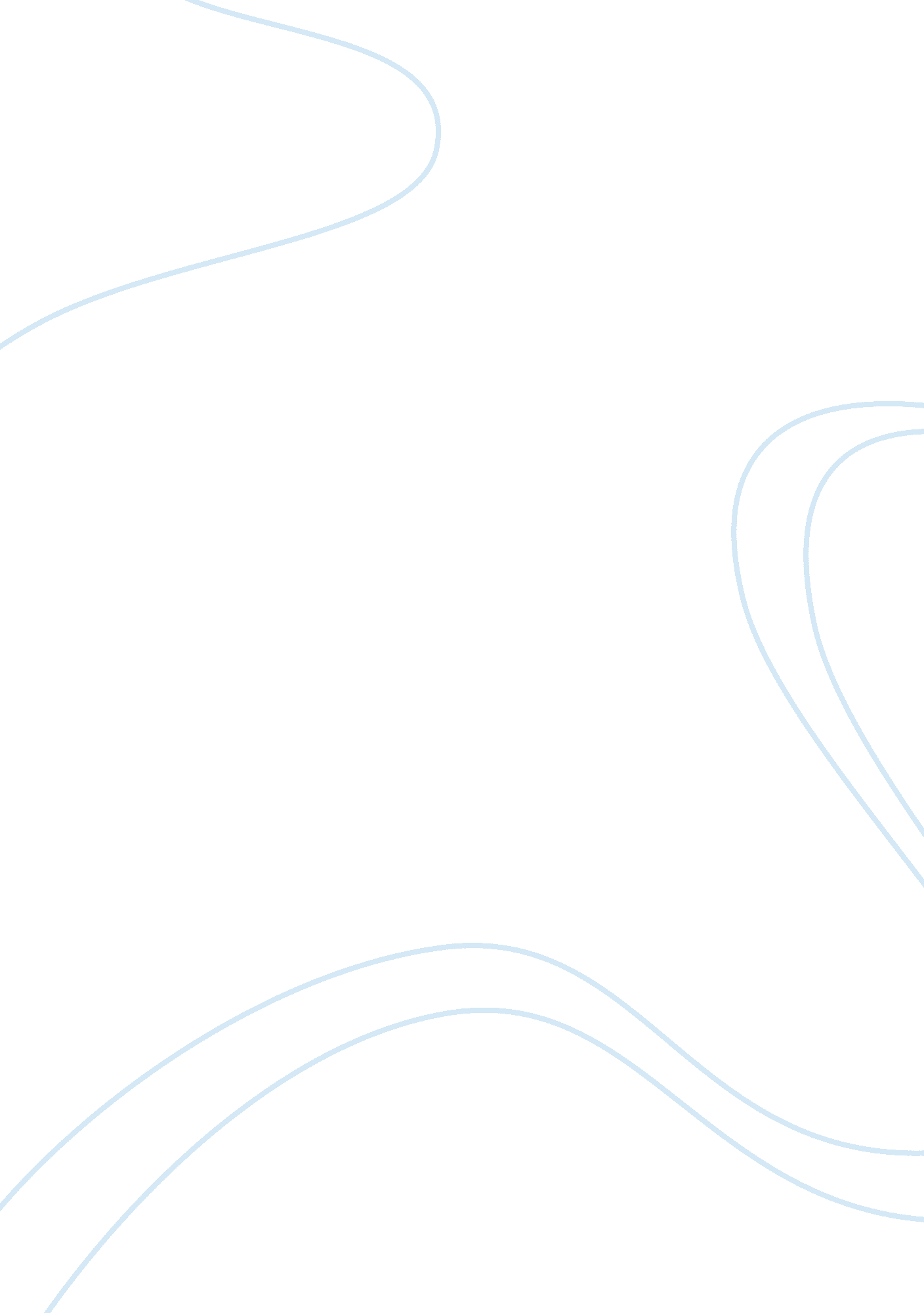 Even death penalty for rape is not good enough!Law, Capital Punishment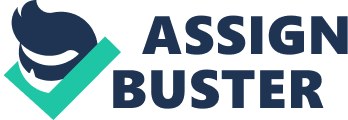 Even Death penalty for Rape is not good enough! Social issues by Editor ‘ Rape’ the word itself sends across chills down the spine! Only a woman who has undergone such brutality understands the pain, dismay and disgrace that it beholds. Rape or forcible sexual contact is indeed the most shameful facet of humanity. It causes ultimate social and psychological dissuasion of a woman. Indian society still lacks the compassion and humanity to treat raped women with grace and sympathy. Even though women are no way guilty for the sexual offense they have gone through, neighbors, relatives and friends blame her for her circumstances. It makes their life even more unbearable. Understanding the disgraceful after-effects of an incident like ‘ Rape’, women are often afraid to seek legal assistance on this matter. Instead they keep such matters under secrecy which often instigate the offenders to commit the same crime over and over again. Currently the legal punishment allocated to rapists is 7 years’ jail sentence. Apart from cases featuring exceptional brutality, often rapists do not face death penalty sentences. Now the death penalty debate is one of the most controversial matters being churned in India . Personally I feel rape death penalty should be implemented with strictest possible terms of logic and common sense. Following are the reasons why there should be death penalty for rape: Indeed rape is one of the most heinous crimes out there but it has become a common practice in Indian society. Nowadays, you would find at least one (sometimes more than one) crime news covering ‘ rape’ every day on Television or Newspapers and crimes against women are increasing. It implies that the 7 years’ imprisonment penalty assigned for rape is not good enough to put a stop on this brutality. Generally death penalty is exercised for rarest cases in India. Rape death penalty, if implemented will ensure that people would think twice before committing this crime which will in turn reduce the statistics significantly. This will bring down the crime ratio and sexual harassment against women, people would certainly not take the chance. Till date death sentence is considered the most critical punishment possible. And when a woman is raped, it turns out to be social death for her. Hence the offender, who causes such destitution to the victim, should also suffer the same consequence. If death is allocated as rape penalty, it will instill the fear in people, often in rural parts of India; people use rape as a common method to settle personal scores. If they know that raping a woman might take its toll of their own lives, they might refrain themselves from committing rape. A healthy legal system should strive to provide justice to the victims of crimes. The motto of Indian constitution is to help the nation with proper verdict that will improve their condition by ending the misery. Death sentence is generally given to criminals who have gone far away from being reformed and RAPE is one crime which implies that the convicted has lost his humanitarian qualities and turned into a brute. Hence they should be punished to death for their misdeed. DEATH SENTENCE is the strictest of all punishments given to offenders. If death penalty is assigned to rapists, it will set example for those who commit such a crime. Moreover, if a person is set free after 7 years’ confinement, he will certainly feel even more confident to commit the same crime over and over again which can cause severe threat to the entire legal system of the country. Death penalty sentences cost a lot of turmoil, questioning and solid proofs. If the country and its legal system are serious about putting an end to a raped woman’s suffering for good, it should consider assigning death penalty for rapists. Not only it will provide proper judgment for the worst and brutal crime but also it will cause significant drop in rape statistics and crimes against women in India. If you have better solutions than this then do share…. 